Univerzitet u Novom Sadu           University of Novi Sad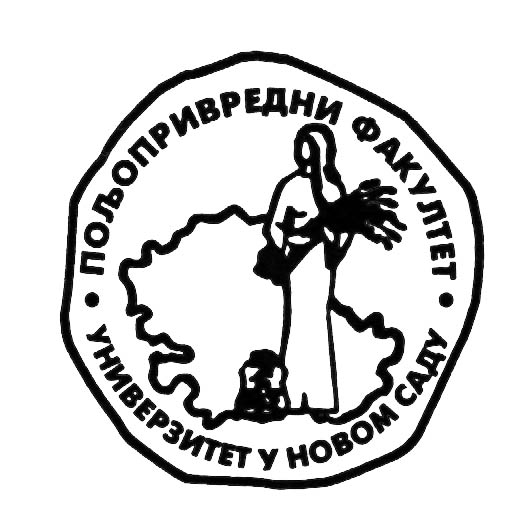 Poljoprivredni fakultet                      Faculty of AgricultureTrg Dositeja Obradovića 8                      Trg Dositeja Obradovića 821000 , Srbija                               21000 Tel.  021-458-033, 485-35-33                 Tel. +381 21-458-033, 485-35-33Fax. 021-458-033                                    Fax. +381 21-458-033 Saglasnost recenzenta(Dokument popunjen, potpisan i skeniran poslati na E-mail urednik-lnr@polj.uns.ac.rs )Ime i prezimeZvanjeInstitucijaAdresaE-mailTelefonNaučna oblast Ovim dokumentom se prijavljujem kao recenzent u naučnom časopisu ''Letopis naučnih radova'' i dajem svoju saglasnost da izvršim povremene recenzentske obaveze bez nadoknade. Ovim dokumentom se prijavljujem kao recenzent u naučnom časopisu ''Letopis naučnih radova'' i dajem svoju saglasnost da izvršim povremene recenzentske obaveze bez nadoknade. Datum: ___________Potpis recenzenta______________________Datum: ___________Potpis recenzenta______________________